ENTRÉE: JOUR DU VIVANT CNA 5611/ Jour du Vivant, pour notre terre, Alléluia, Alléluia!Jour du Vivant, pour notre terre, Alléluia, Alléluia!Le fruit que Dieu bénit mûrit en lumière : soleil déchirant la nuit !Alléluia, Alléluia, Alléluia, Alléluia!2/ Jour du Vivant, pour notre histoire, Alléluia, Alléluia !Jour du Vivant, pour notre histoire, Alléluia, Alléluia !Le corps hier meurtri, rayonne sa gloire : l’amour a brisé la mort !Alléluia, Alléluia, Alléluia, Alléluia !4/ Jour du Vivant, si loin, si proche, Alléluia, Alléluia !Jour du Vivant, si loin, si proche, Alléluia, Alléluia !Le vin nous est servi, prémices des noces : la joie du royaume vient !Alléluia, Alléluia, Alléluia, Alléluia !1ère Lecture : du livre des Actes des Apôtres 5,12-16« Des foules d'hommes et de femmes, en devenant des croyants, s’attachèrent au Seigneur»Psaume 117 : Ce jour que fit le Seigneur est un jour de joie alléluia !Oui, que le dise Israël :Éternel est son amour !Que le dise la maison d'Aaron :Éternel est son amour !Qu'ils le disent, ceux qui craignent le Seigneur : Éternel est son amour!Le bras du Seigneur se lève, le bras du Seigneur est fort !Non, je ne mourrai pas, je vivraiPour annoncer les actions du Seigneur. Il m'a frappé, le Seigneur, il m'a frappé, Mais sans me livrer à mort.La pierre qu'ont rejetée les bâtisseurs est devenue la pierre d'angle :c'est là l'œuvre du Seigneur, la  merveille devant nos yeux.Voici le jour que fit le Seigneur,qu'il soit pour nous jour de fête et de joie !2ème lecture, Apocalypse de saint Jean 1,9-11a.12-13.17-19« J'étais mort, et me voilà vivant pour les siècles des siècles »Évangile de Jésus Christ selon saint Jean 20,19-31« Huit jours plus tard, Jésus vient ! »C’était après la mort de Jésus. Le soir venu, en ce premier jour de la semaine, alors que les portes du lieu où se trouvaient les disciples étaient verrouillées par crainte des Juifs, Jésus vint, et il était là au milieu d’eux. Il leur dit : « La paix soit avec vous ! »Après cette parole, il leur montra ses mains et son côté. Les disciples furent remplis de joie en voyant le Seigneur.Jésus leur dit de nouveau : « La paix soit avec vous ! De même que le Père m’a envoyé, moi aussi, je vous envoie. »Ayant ainsi parlé, il souffla sur eux et il leur dit : « Recevez l’Esprit Saint.À qui vous remettrez ses péchés, ils seront remis ; à qui vous maintiendrez ses péchés, ils seront maintenus. »Or, l’un des Douze, Thomas, appelé Didyme (c’est-à-dire Jumeau), n’était pas avec eux quand Jésus était venu.Les autres disciples lui disaient : « Nous avons vu le Seigneur ! » Mais il leur déclara : « Si je ne vois pas dans ses mains la marque des clous, si je ne mets pas mon doigt dans la marque des clous, si je ne mets pas la main dans son côté, non, je ne croirai pas ! »Huit jours plus tard, les disciples se trouvaient de nouveau dans la maison, et Thomas était avec eux. Jésus vient, alors que les portes étaient verrouillées, et il était là au milieu d’eux. Il dit : « La paix soit avec vous ! »Puis il dit à Thomas : « Avance ton doigt ici, et vois mes mains ; avance ta main, et mets-la dans mon côté : cesse d’être incrédule, sois croyant. »Alors Thomas lui dit : « Mon Seigneur et mon Dieu ! Jésus lui dit : « Parce que tu m’as vu, tu crois. Heureux ceux qui croient sans avoir vu. »Il y a encore beaucoup d’autres signes que Jésus a faits en présence des disciples et qui ne sont pas écrits dans ce livre. Mais ceux-là ont été écrits pour que vous croyiez que Jésus est le Christ, le Fils de Dieu, et pour qu’en croyant, vous ayez la vie en son nom.PRIÈRE UNIVERSELLE : Ô CHRIST RESSUSCITÉ, EXAUCE-NOUS !COMMUNION : PUISQUE TU FAIS MISERICORDE, T. et M. Dannaud(Emmanuel)Refrain/ Puisque tu fais miséricorde, Puisque nos vies sont devant toi,Puisque tu as versé ton sang pour nous, Seigneur Jésus, pardonne-nous.1/ Des profondeurs, Seigneur je crie vers Toi Seigneur écoute mon cri d'appel ;Que ton oreille ne se ferme pas, Entend la plainte de ma prière. R/5/ Pitié pour mon Dieu, en ta bonté, En ta tendresse, libère-moi.Lave moi tout entier de mon péché, De ma faute, purifie-moi. R/7/ Rends-moi Seigneur la joie d'être sauvé, Que tout mon être danse pour Toi.Détourne-Toi, o mon Dieu, de mon péché, Toutes mes fautes, efface-les. R/OU QUAND IL DISAIT A SES AMIS1/ Quand il disait à ses amis :« Si vous saviez le don de Dieu », Nous avons asséché les sources de la vie...Mais ce matin, Alléluia,Notre naissance a jailli du tombeau !Refrain/ Alléluia, Alléluia, Jésus est vivant ! Alléluia, Alléluia, Jésus est vivant !4/ Quand il disait à ses amis : « Heureux celui qui veut la paix », Nous avons déserté le lieu de nos combats.Mais ce matin, Alléluia,Notre espérance a jailli du tombeau !Refrain/ Alléluia, Alléluia, Jésus est vivant ! Alléluia, Alléluia, Jésus est vivant !ENVOI: REGINA CAELI, LAETARE!Regina caeli ,laetare, AlléluiaQuia quem meruisti portare, Alléluia Ressurexit,sicut dixit, AlléluiaOra pro nobis Deum, Alleluia.**************Reine du ciel,réjouis-toi ,Alléluia.Car celui que tu as mérité de porter dans ton sein, Alléluia. Est ressuscité comme il l'avait dit, Alléluia.Prie Dieu pour nous, Alléluia.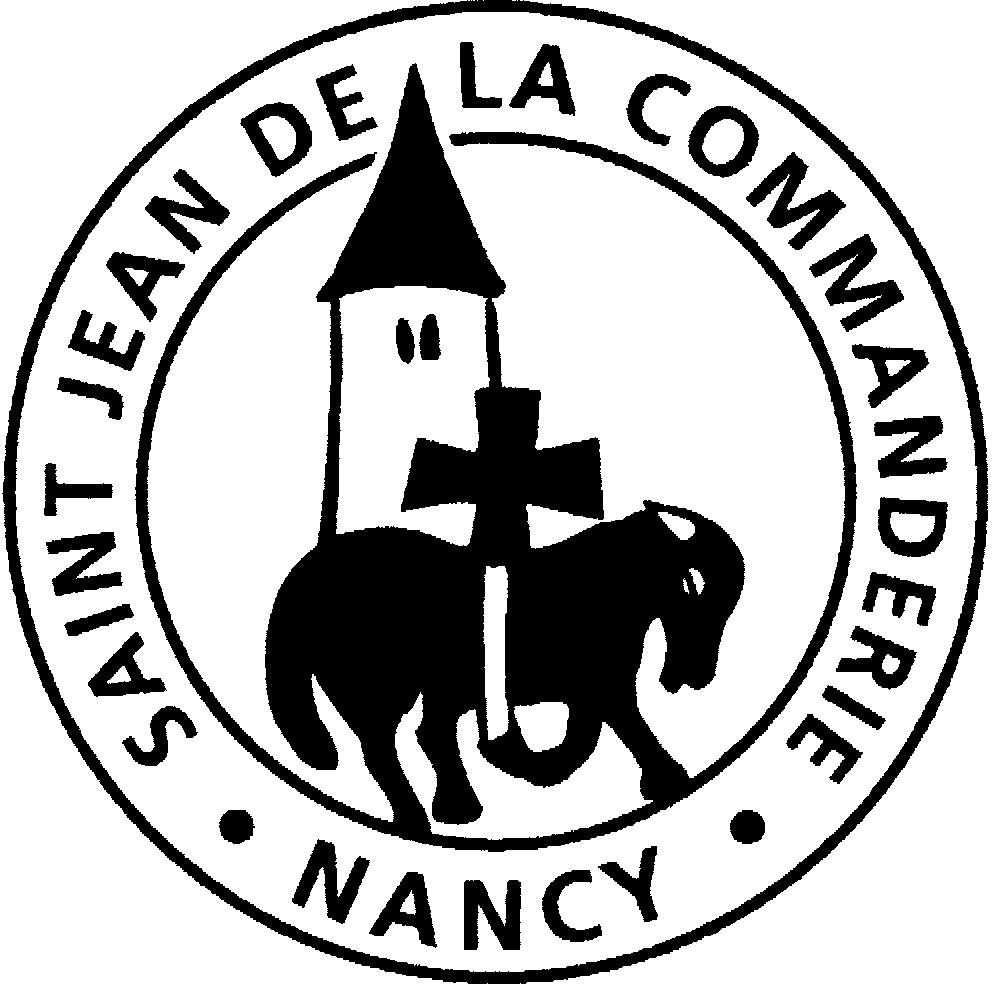 Dimanche 03 avril 2016IIème dimanche de Pâques -C (La Divine Miséricorde)Église Saint-Léon